135481 - …………………………………………..                      4 - …………………………………………………………                                                                             2- …………………………………………..                       5 -  ………………………………………………………..         7 -  ………………………………………………………… 3- …………………………………………..                       6 - …………………………………………………………         8 -  ………………………………………………………….                                                         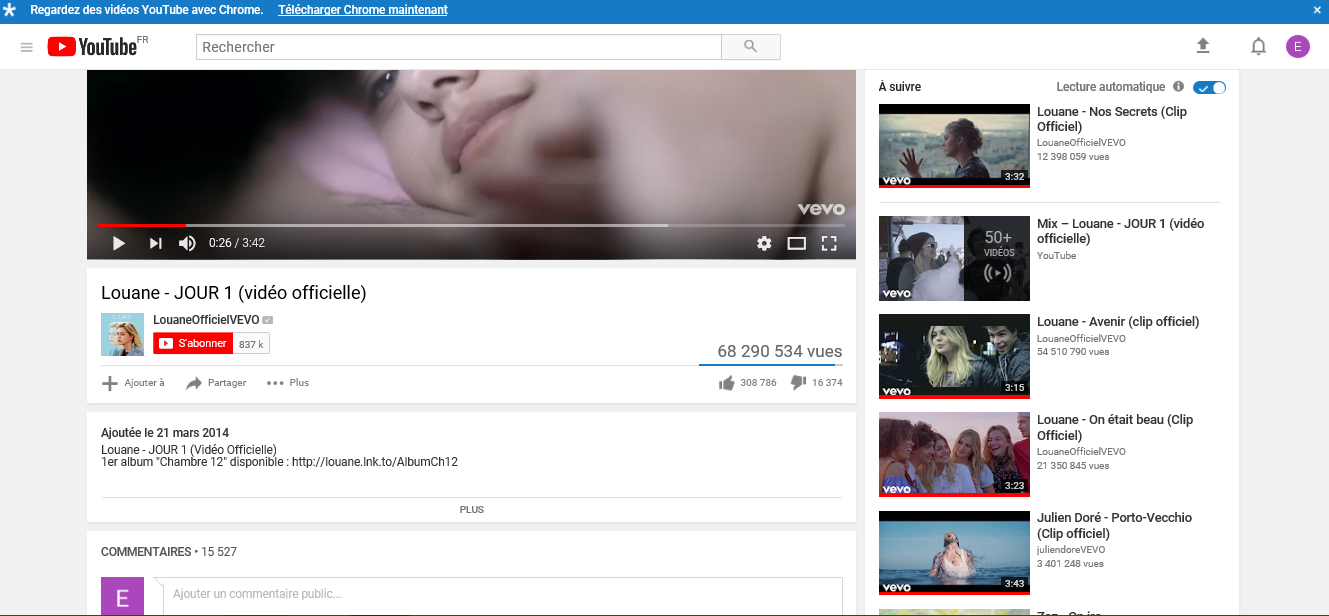 	2